Данный  сборник математических диктантов включает систему работ по пройденному материалу учебника Н.Я.Виленкин и др. Математика 5. В сборнике содержатся математические диктанты, которые охватывают весь материал курса. Они предназначены для организации учебной деятельности,  можно использовать, как одну из форм для работы на уроке, а также для  текущего контроля,  рассчитаны на 5-7 минут. Математические диктанты представлены в одном, двух и более вариантах одного уровня сложности. Цель сборника – оказание помощи учителю  при подготовке и организации форм учебной деятельности на уроке  по отдельным темам пройденного материала.СОДЕРЖАНИЕ:                                                                                                                      стр.Диктант № 1 по теме: «Обозначение натуральных чисел»   --------        4Диктант №2 по теме: «Обозначение натуральных чисел»    --------        4Диктант №3 по теме: «Плоскость. Прямая. Луч»            --------------       4Диктант №4 по теме: «Координаты. Меньше или больше»  -----------    5Диктант №5 по теме: «Буквенная запись свойств сложения и вычитания»                                     --------------------------------------------   5Диктант №6 по теме: «Умножение натуральных чисел и его свойства»         ---------------------------------------------------------------------------------------   6Диктант №7 по теме: «Упрощение выражений» -------------------------   6Диктант  № 8 по теме: «Степень числа. Квадрат и куб числа»   ------   7Диктант  №  9 по теме: «Формулы»   --------------------------------------     7 Диктант № 10 по теме: «Единицы измерения площадей» -----------     8Диктант № 11 по теме: «Сравнение дробей»  ------ ---------------------    812. Диктант № 12 по теме: «Правильные и неправильные дроби»-----      9    13. Диктант № 13 по теме: «Деление и дроби» -----------------------------    10    14. Диктант № 14 по теме: «Десятичная запись дробных чисел» -----      10  15. Диктант № 15 по теме: «Сложение и вычитание десятичных дробей»-11  16. Диктант № 16 по теме: «Умножение десятичных дробей» --------------   11  17. Диктант № 17 по теме: «Десятичные дроби» -------------------------------  12  Литература          ---------------------------------------------------------------  14Диктант № 1 по теме: «Обозначение натуральных чисел»Вариант 1Записать числа:    395;  4208;  50716;  128004;  304600. Задумано трехзначное число, следующее за ним в натуральном ряду число четырёхзначное. Какое число задумано?Записать в виде числового выражения:а) сумму чисел 824 и 173;б) разность чисел 315 и 207;в) сумму чисел 746 и 857, увеличенную в 7 раз.Диктант № 2 по теме: «Обозначение натуральных чисел»Вариант 1Записать цифрами числа: а) пять миллионов двадцать четыре тысячи восемь;      б) четыре миллиарда десять миллионов двести семьдесят тысяч сто сорок                     семь;     в)  пятьсот шесть миллионов семьсот двадцать три. Вычислить устно, используя прием округления чисел:   а) 97 + 49;     б) 398 + 435;      в) 237 + 48.Диктант № 3 по теме: «Плоскость. Прямая. Луч»Вариант 1Начертить прямую АВ. Отметить на ней точку М.Начертить отрезок CD так, чтобы он пересекал прямую АВ в точке М.Начертить отрезок ОК так, чтобы он не пересекал прямую АВ и отрезок CD/Начертить отрезок МN лежащий на прямой АВ.Выписать точки:а) принадлежащие АВ;б) не принадлежащие АВ.Диктант № 4 по теме: «Координаты. Меньше или больше» Вариант 1Начертить координатный луч с единичным отрезком, равным 1 клетке. Отметить на луче точки: А(14);   D(0);   В(11);   С(19);  и N так, чтобы она была левее точки С и правее точки А.Сравнить и записать с помощью знаков больше,  меньше или равно координаты следующих точек:  А и В;  N и C;  В и D.Начертить отрезки:   АВ = ,  CD =  и ,   КО = .Сравнить и записать с помощью знаков больше,  меньше или равно  следующие отрезки:  АВ и КО;  CD и АВ;  КО и CD. Диктант № 5 по теме: «Буквенная запись свойств сложения и вычитания»Вариант 1Записать выражения:а) сумма чисел  а и 9;      б) разность чисел 11 и х;   в) сумма 7с и (4 + d).Найти числовое значение выраженияСыну b лет. Отец на 30 лет старше сына. Сколько лет отцу? Найти числовое значение выражения:с ·12 + d · 6    при с = 5, d = 9.Вариант 21.Записать выражения:а) сумма чисел  8 и b;  б) разность чисел y и 20;  в) разность 16m и (5 - n).2.Найти числовое значение выраженияМатери  n  лет.  Дочь моложе матери на 23 года.  Сколько лет дочери? 3.Найти числовое значение выражения:k ·13 -  m · 4    при  k =  = 8.Диктант №6 по теме: «Умножение натуральных чисел и его свойства»Вариант 1Записать произведение:       а) 8 и х;      б) 12 + а и 16;     в) 25 – m  и 28 + n;    г)  а + в  и  m.Сравнить, не вычисляя,  какое произведение больше:67 · 2    и   67 · 3? Найти значение выражения наиболее удобным способом: а)  704 + 704 + 704 + 704;б)  542 + 542 + 542 +  618 + 618;в)  (х + у) + (х + у) +(х + у) +(х + у) +(х + у).Вариант 2Записать произведение:       а) 6 и n;      б) 14 – d  и 26;     в) 25 + k  и 28 - r;    г)  v + z  и  h.Сравнить, не вычисляя,  какое произведение больше:78 · 4    и   6 · 78? Найти значение выражения наиболее удобным способом: а)  312 + 312 + 312 + 312 + 312;б)  845 + 845 + 306 +  306 + 306;в)  (х - у) + (х - у) +(х - у) +(х - у) +(х - у).Диктант №7 по теме: «Упрощение выражений»Вариант 1Упростить выражение:а) 7х +4х;       б) 11у – 2у;      в) 35 + k +4k.Представить в виде произведения двух множителей, не вычисляя:а) 15 · 4 + 25 · 4;          б) 18 · 7 - 6 · 7.При каком значении а верно равенство:   3а + 2а = 75.Вариант 21. Упростить выражение:а) 8а +3а;       б) 14в – 2в;      в) 17 + t +4t.2.Представить в виде произведения двух множителей, не вычисляя:а) 35 · 5 - 25 · 5;          б) 17 · 3 + 13 · 3.При каком значении а верно равенство:   2а + 4а = 90.Диктант  № 8 по теме: «Степень числа. Квадрат и куб числа»Вариант 1Чему равен квадрат числа:  2,   5,  3,  8,  10,  12.Чему равен куб числа:    4,  1,  6,  9,  7.Найти значение выражения:  а) 2³ · 10 + 15;    б) (3 + 5)².Вариант 2Чему равен квадрат числа: 4,   1,  6,  7,  11,  15.Чему равен куб числа:    3,  5,  2,  8,  10.Найти значение выражения:  а) 4² · 10 - 34;    б) (7 - 3)³.Диктант  №  9 по теме: «Формулы»Вариант 1Записать формулу пути и с ее помощью найти значение: скорости, если путь равен , а время равно 3 часам.Записать формулу периметра прямоугольника и найти:а) периметр,  если длины  сторон прямоугольника равны  и ;б) сторону прямоугольника, если периметр равен , а другая его   сторона равна .Какой цифрой оканчивается куб числа:  3;  6.Вариант 2Записать формулу пути и с ее помощью найти значение: времени, если путь равен , а скорость равна .Записать формулу периметра квадрата и найти:а) периметр,  если длина  стороны квадрата равна ;б) сторону квадрата, если периметр равен .Какой цифрой оканчивается куб числа:  4;  7.Диктант № 10 по теме: «Единицы измерения площадей»Вариант 1Выразить в квадратных метрах:а) 18 а;                  б) ;                       в) 8 кв.км;              г)  40а;Выразить в гектарах:  а)  720000 кв.м;     б) 4 кв. км 56га.Чему равна площадь поля, если длина поля равна , а ширина поля – ? Результат выразить в арах.Вариант 2Выразить в квадратных метрах:а)150 а;                  б) ;                       в) 6 кв.км;              г)  15а;Выразить в гектарах:  а)  420000 кв.м;     б) 14 кв. км 25га.Чему равна площадь поля, если длина поля равна , а ширина поля – ? Результат выразить в арах.Диктант № 11 по теме: «Сравнение дробей»Вариант 1а) Записать дроби: ;      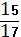 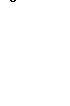      б) Расположить дроби в порядке убывания.2.  Сравнить дроби: а)    и   ;              б)   и   .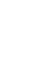 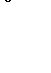 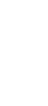 3. а) Отметить на числовом луче следующие дроби:   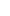    б) Какая из дробей лежит левее всех, а какая правее?4. Сравнить дроби с единицей:   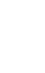 Вариант 2а) Записать дроби: ;               б) Расположить дроби в порядке возрастания.2.  Сравнить дроби: а)      и            б)   и   3. а) Отметить на числовом луче следующие дроби: ;     б) Какая из дробей лежит левее всех, а какая правее?4. Сравнить дроби с единицей:      Диктант № 12 по теме: «Правильные и неправильные дроби»Вариант 1а) Записать дроби:                   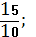 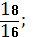 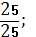 б) выписать правильные дроби.2.  На координатной прямой отметить точки с координатами: а)     .                         б) Какая из дробей лежит левее всех, а какая правее?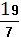 3. Какие числа может принимать х, так чтобы дробь     была неправильной.4.а) Сравнить дроби с единицей:    б) Как называют эти дроби?в) Записать вывод сравнения таких дробей с единицей.Вариант 21.а) Записать дроби:                   б) выписать неправильные дроби.2.  На координатной прямой отметить точки с координатами: а)                                б) Какая из дробей лежит левее всех, а какая правее?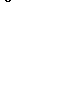 3. Какие числа может принимать х, так чтобы дробь     была правильной.4.а) Сравнить дроби с единицей:     .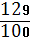 б) Как называют эти дроби?в) Записать вывод сравнения таких дробей с единицей.Диктант № 13 по теме: «Деление и дроби»Вариант 1Сложить числа: а)      и  ;      б)   и        в)  и 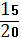 Записать дробь в виде частного:      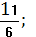 Записать в виде обыкновенной дроби частное чисел: а) 4: 7;            б) 8: 11;          в) 1: 6;           г) 9: 1.    4.  Расположить на координатном луче точки:         .Диктант № 14 по теме: «Десятичная запись дробных чисел»Вариант 1Записать число, состоящее из разрядов: а) трех сотен;   б) трех единиц;   в) трех тысячных долей; г) миллионных долей.2.  Записать в виде десятичной дроби: а) 2 целых 8 десятых;   б) 37 сотых;    в) 51 целая 9 сотых;   г) 700 целых 64 десятитысячных.3. В числе 658 отделить запятой справа налево одну цифру. Записать         прописью получившееся число.Вариант 2Записать число, состоящее из разрядов: а) пяти сотен;   б) пяти единиц;   в) пяти тысячных долей; г) пяти миллионных долей.2.  Записать в виде десятичной дроби: а) 4 целых 7 десятых;   б) 54 сотых;    в) 5 целых 4 сотых;   г) 600 целых 48 стотысячных.3. В числе 658 отделить запятой справа налево две цифры. Записать         прописью получившееся число.Диктант № 15 по теме: «Сложение и вычитание десятичных дробей»Вариант 1Записать в виде десятичной дроби:  10;   4;   .   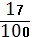 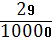 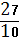 Записать три дроби, меньшие 0,56.Между какими двумя натуральными числами находится дробь 2,85?Найти сумму дробей: а) 5,23 и 0,14;     б) 1,4 и 2,523.Найти разность дробей: а) 8,37 и 2,12;    б) 5,6 и 3,45;    в) 11 и 3,44.Записать последовательность из пяти чисел, первое число которой равно 3,5, а каждое последующее на 0,7 больше предыдущего.Вариант 2Записать в виде десятичной дроби:  6;   1;   .   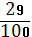 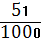 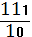 Записать три дроби, большие  3,4.Между какими двумя натуральными числами находится дробь 4,761?Найти сумму дробей: а) 7,12 и 3,36;     б) 28,7 и 1,145.Найти разность дробей: а) 7,75 и 3,41;    б) 12,8 и 2,37;    в) 15 и 9,87.Записать последовательность из пяти чисел, первое число которой равно 3,5, а каждое последующее на 0,7 меньше предыдущего.Диктант № 16 по теме: «Умножение десятичных дробей»Вариант 1Выполнить умножение на 10 следующих чисел: 1,55;    0,047.Умножьте следующие дроби на 100: 4,7;    0,025.Выполнить действие умножения чисел: а) 3,2 и 4;    б) 16,1 и 2.Выразить в метрах: 375 см,  37см,  7 см.Вариант 2Выполнить умножение на 10 следующих чисел: 7,28;    0,283.Умножьте следующие дроби на 100: 5,2;    0,035.Выполнить действие умножения чисел: а) 4,5 и 3;    б) 22,4 и 4.Выразить в метрах: 954 см,  54см,  4 см.Диктант № 17 по теме: «Десятичные дроби»Вариант 1Записать число: а) 22 целых 38 сотых;б) 801 тысячная;               в) 8 целых 2 тысячных.    2.  Найти значение выражений:  а) 12,7 ∙ 5;        б) 17,2 ∙ 5 ∙ 20;      в) 15,9 : 3.    3. Увеличить каждое число в 10 раз: 3,705;  62,8;  0,5.   4. Уменьшить каждое следующее число в 100 раз:  543,4;   18,5;   0,6    5. Записать в виде десятичной дроби: ;  ;   .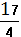 Вариант 2Записать число: а) 4 целых 73 тысячных;б) 65 сотых;               в) 500 целых 39 сотых.    2.  Найти значение выражений:  а) 7,3 ∙ 2;        б) 15,2 ∙ 2 ∙ 50;      в) 20,8 : 4.    3. Увеличить каждое число в 100 раз: 2,357;  0,0068;  1,3.   4. Уменьшить каждое следующее число в 10 раз:  147,6;   4,48;   0,7    5. Записать в виде десятичной дроби:  ;   ;   .   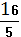 ЛитератураДорофеев Г.В., Кузнецова Л.В.. Математика 6 класс. Дидактические материалы. М.: Дрофа, 2000.Дорофеев Г.В., Кузнецова Л.В..  Математика 5 класс. Дидактические материалы. М.: Просвещение,1998.Дорофеев Г.В., И.Ф.Шарыгин. Математика. Учебник для 5 класса общеобр. учрежд.. М.: Просвещение, 1994.Шеврин Л.Н., Гейн А.Г.. Математика. Учебник-собеседник для 5 класса средней школы. М.: Просвещение, 1994.Баранова И.В., Борчугова З.Г. Математика: проб. Учебник для 4 класса средней школы. М.: Просвещение, 1987.Баранова И.В., Борчугова З.Г. Математика: проб. Учебник для 5 класса средней школы. М.: Просвещение, 1987.Чесноков А.С., Нешков К.И. Дидактические материалы по математике для 6 класса. Пособие для учителя. М.: Просвещение,1991.